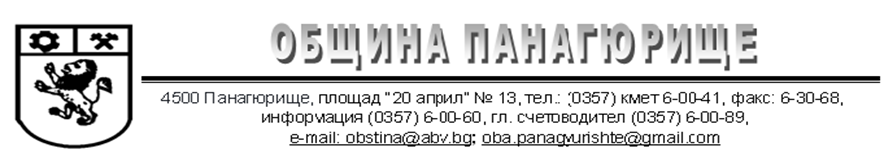 РАЗДЕЛ 4.РЕД И УСЛОВИЯ ЗА ПРОВЕЖДАНЕ НА ПРОЦЕДУРА ПУБЛИЧНО СЪСТЕЗАНИЕ ЗА ВЪЗЛАГАНЕ НА ОБЩЕСТВЕНА ПОРЪЧКАИЗИСКВАНИЯ И УКАЗАНИЯ ЗА ПОДГОТОВКА НА ОФЕРТАТА ВЪЗЛОЖИТЕЛ НА ОБЩЕСТВЕНАТА ПОРЪЧКА1. Възложител на настоящата процедура „публично състезание” за избор на изпълнител на обществена поръчка, възлагана по реда на Глава двадесет и пета, Раздел II от Закона за обществените поръчки, съгласно чл.5, ал.2, т.9 от ЗОП е Кмета на Община ПанагюрищеОбщина ПанагюрищеБулстат 0003517434500 гр. Панагюрищепл. 20-ти април 13 Телефон: 0357 60041Факс: 0357 63068Електронна поща: obstina@abv.bg; oba.panagyurishte@gmail.comАдрес на профила на купувача: ..............................Лице за контакт: ............................ПРЕДМЕТ И ОБЕКТ НА ОБЩЕСТВЕНАТА ПОРЪЧКА2.	Обществената поръчка e с предмет: Избор на доставчик на електрическа енергия и координатор на балансираща група за нуждите на община Панагюрище.Предметът     на     обществената поръчка  е  подробно    описан   в  Раздел 1 - Техническа спецификация.3.  Обектът на обществената поръчка е „доставка” по смисъла на чл.3, ал.1, т.2 от ЗОП 4.  Възможност за представяне на варианти в офертите – не5. Място за изпълнение на поръчката – 179 обекта общинска собственост, включително и обекти от уличното осветление на Община Панагюрище, находящи се на територията на града и съставните селища на общината.6. Срок за изпълнение на поръчката: 12 месецаIII. ПРОГНОЗНА СТОЙНОСТ НА ОБЩЕСТВЕНАТА ПОРЪЧКА7.  Максималният разполагаем финансов ресурс на Възложителя за изпълнение на предмета на настоящата поръчка е в размер на 147 225 (сто четиридесет и седем хиляди лева и двеста двадесет и пет стотинки) лева без включен ДДС.     Предложената от изпълнителя единична цена нетна активна електроенергия за ниско напрежение, не може да надвишава 75 лв. на МWh. без включено ДДС.IV. ФИНАНСИРАНЕ И ПЛАЩАНИЯ8. ФИНАНСИРАНЕТО на поръчката е в рамките на одобрените бюджетни средства от бюджета на Община Панагюрище. 9. Плащането на сумата, ще се извърши в български лева, по банков път, в срок от 30 (тридесет) календарни дни след извършване на доставката, въз основа на представени данъчни фактури в оригинал към Община Панагюрище, придружени с отчет на изразходваното количество енергия за всеки обект поотделно (клиентски номер). Възложителят изисква предложената от участника цена да е единна и да включва всички разходи за доставката на активна електрическа енергия, участието в балансираща група и разходите за балансиране. Възложителят няма да заплаща отделно суми за наличие на небаланси и такса за участие в балансиращата група. В случаите на небаланси, същите са за сметка на Изпълнителя.V.	ДОКУМЕНТАЦИЯ ЗА УЧАСТИЕ	10. Възложителят предоставя неограничен, пълен, безплатен и пряк достъп чрез електронни средства до документацията за обществената поръчка в официалната си интернет страница в Профила на купувача на основен адрес(URL): www.panagyurishte.org.откъдето всеки участник може да я изтегли, за да изготви своята оферта. Лицата могат да поискат писмено от възложителя разяснения по условията на обществената поръчка до 5 дни преди изтичане на срока за получаване на офертите. Възложителят публикува на Профила на купувача разясненията в срок до 3 дни от получаване на искането, като в тях не се посочва лицето, направило запитването.Съгласно чл.179, ал.1 от ЗОП, възложителят може да направи промени в обявлението и/или документацията на обществената поръчка по собствена инициатива или по искане на заинтересовано лице, направено в срок до 3 дни от публикуване на обявлението за обществена поръчка. Обявлението за изменение или допълнителна информация и решението, с което то се одобрява, се изпращат за публикуване в срок до 7 дни от публикуването в РОП на обявлението за обществена поръчка.VI.	УСЛОВИЯ ЗА УЧАСТИЕУчастник в процедурата за възлагане на обществената поръчка може да бъде всяко българско или чуждестранно физическо или юридическо лице или техни обединения, както и всяко друго образувание, което има право да изпълнява услуги съгласно законодателството на държавата, в която то е установено.14. Клон на чуждестранно лице може да е самостоятелен кандидат или участник в процедура за възлагане на обществена поръчка ако може самостоятелно да подава заявления за участие или оферти и да сключва договори съгласно законодателството на държавата в която е установен. В този случаи, ако за доказване на съответствие с изискванията за икономическо и финансово състояние технически и професионални способности клонът се позовава на ресурсите на търговеца клонът представя доказателства, че при изпълнение на поръчката ще има на разположение тези ресурси.15. В случай на участник – обединение, което не е юридическо лице трябва да се представи копие от документ от който да е видно правното основание за създаване на обединението както и следната информация във връзка с конкретната обществена поръчка:правата и задълженията на участниците в обединението;разпределението на отговорността между членовете на обединението, като бъде определен партньора, който да представлява обединението за целите на обществената поръчка;дейностите които ще изпълнява всеки член на обединението.Възложителят отстранява от участие в процедура за възлагане на обществена поръчка участник (основания за незадължително отстраняване), когато: е осъден с влязла в сила присъда, освен ако е реабилитиран, за престъпление по чл. 108а, чл. 159а - 159г, чл. 172, чл. 192а, чл. 194 - 217, чл. 219 - 252, чл. 253 - 260, чл. 301 - 307, чл. 321, 321а и чл. 352 - 353е от Наказателния кодекс; е осъден с влязла в сила присъда, освен ако е реабилитиран, за престъпление, аналогично на тези по т. 15.1 по-горе, в друга държава членка или трета страна;	16.3. има задължения за данъци и задължителни осигурителни вноски по смисъла на чл. 162, ал. 2, т. 1 от Данъчно-осигурителния процесуален кодекс и лихвите по тях, към държавата или към общината по седалището на възложителя и на участника, или аналогични задължения, установени с акт на компетентен орган, съгласно законодателството на държавата, в която участникът е установен, освен ако е допуснато разсрочване, отсрочване или обезпечение на задълженията или задължението е по акт, който не е влязъл в сила. Това условие не се прилага, когато се налага да се защитят важни държавни или обществени интереси или размерът на неплатените дължими данъци или социалноосигурителни вноски е не повече от 1 на сто от сумата на годишния общ оборот за последната приключена финансова година;	16.4. е налице неравнопоставеност в случаите по чл. 44, ал. 5 от Закона за
обществените поръчки;	16.5. е установено, че:а)	е представил документ с невярно съдържание, свързан с удостоверяване липсата на основания за отстраняване или изпълнението на критериите за подбор;б)	не е предоставил изискваща се информация, свързана с удостоверяване липсата на основания за отстраняване или изпълнението на критериите за подбор;	16.6. е установено с влязло в сила наказателно постановление или съдебно
решение, че при изпълнение на договор за обществена поръчка е нарушил чл. 118, чл. 128, чл. 245 и чл. 301 - 305 от Кодекса на труда или аналогични задължения, установени с акт на компетентен орган, съгласно законодателството на държавата, в която участникът е установен;	16.7. е налице конфликт на интереси, който не може да бъде отстранен.Основанията по т. 16.1, 16.2 и т. 16.7 по-горе се отнасят за лицата, които представляват участника, членовете на управителни и надзорни органи и за други лица, които имат правомощия да упражняват контрол при вземането на решения от тези органи.Условията на т. 16 по-горе се прилагат и когато участник в процедурата е обединение от физически и/или юридически лица и за член на обединението е налице някое от основанията за отстраняване.При подаване на оферта участникът декларира липсата на основанията за отстраняване и съответствие с критериите за подбор чрез представяне на единен европейски документ за обществени поръчки (ЕЕДОП). В него се предоставя съответната информация, изисквана от възложителя, и се посочват националните бази данни, в които се съдържат декларираните обстоятелства, или компетентните органи, които съгласно законодателството на държавата, в която участникът е установен, са длъжни да предоставят информация.20. Възложителят може да отстрани от участие в процедура за възлагане на обществена поръчка участник (основания за незадължително отстраняване) за когото е налице някое от следните обстоятелства:20.1. обявен е в несъстоятелност или е в производство по несъстоятелност, или е в процедура по ликвидация, или е сключил извънсъдебно споразумение с кредиторите си по смисъла на чл. 740 от Търговския закон, или е преустановил дейността си, а в случай че кандидатът или участникът е чуждестранно лице - се намира в подобно положение, произтичащо от сходна процедура, съгласно законодателството на държавата, в която е установен;20.2. лишен е от правото да упражнява определена професия или дейност съгласно законодателството на държавата, в която е извършено деянието;20.3. сключил е споразумение с други лица с цел нарушаване на конкуренцията, когато нарушението е установено с акт на компетентен орган;20.4. доказано е, че е виновен за неизпълнение на договор за обществена поръчка или на договор за концесия за строителство или за услуга, довело до предсрочното му прекратяване, изплащане на обезщетения или други подобни санкции, с изключение на случаите, когато неизпълнението засяга по-малко от 50 на сто от стойността или обема на договора;20.5. опитал е да:а) повлияе на вземането на решение от страна на възложителя, свързано с отстраняването, подбора или възлагането, включително чрез предоставяне на невярна или заблуждаваща информация, илиб) получи информация, която може да му даде неоснователно предимство в процедурата за възлагане на обществена поръчка.21. Мерки за доказване на надеждност: Участник, за когото са налице основания по т.15 (чл. 54, ал. 1 от ЗОП) и посочените обстоятелства по т. 19 (чл. 55, ал. 1 от ЗОП), има право да представи доказателства, че е предприел мерки, които гарантират неговата надеждност, въпреки наличието на съответното основание за отстраняване. За тази цел участникът може да докаже, че:1. е погасил задълженията си по т. 15. 3, включително начислените лихви и/или глоби или че те са разсрочени, отсрочени или обезпечени; 2. е платил или е в процес на изплащане на дължимо обезщетение за всички вреди, настъпили в резултат от извършеното от него престъпление или нарушение;3. е изяснил изчерпателно фактите и обстоятелствата, като активно е съдействал на компетентните органи, и е изпълнил конкретни предписания, технически, организационни и кадрови мерки, чрез които да се предотвратят нови престъпления или нарушения.22.  Възложителят преценява предприетите от участника мерки, като отчита тежестта и конкретните обстоятелства, свързани с престъплението или нарушението. В случай че предприетите от участника мерки са достатъчни, за да се гарантира неговата надеждност, възложителят не го отстранява от процедурата. Мотивите за приемане или отхвърляне на предприетите мерки и представените доказателства се посочват в решението за класиране или прекратяване на процедурата. Участник, който с влязла в сила присъда или друг акт съгласно законодателството на държавата, в която е произнесена присъдата или е издаден актът, е лишен от правото да участва в процедури за обществени поръчки, няма право да използва предвидената в т.20 възможност за времето, определено с присъдата или акта.23.  Възложителят отстранява от процедурата участник, за когото са налице основанията по т.15 (чл. 54, ал. 1 от ЗОП) и посочените обстоятелства по т. 19 (чл. 55, ал.1 от ЗОП), възникнали преди или по време на процедурата.  Възложителят отстранява участни в процедурата когато е обединение от физически и/или юридически лица и за член на обединението е налице някое от основанията за отстраняване.VII. КРИТЕРИИ ЗА ПОДБОР24. Изисквания за годност (правоспособност) за упражняване на професионална дейност на участниците:Участникът трябва да притежава Лицензия за търговия с електрическа енергия, издадена от КЕВР, съдържаща правата и задълженията свързани с дейността „координатор на балансираща група“, съгласно чл. 39, ал. 5 от ЗЕ или еквивалент. При участие на чуждестранни лица, същите трябва да притежават еквивалентна Лицензия, съгласно законодателството на държавата членка, в която са установени.  В случай, че участникът участва като обединение, което не е регистрирано като самостоятелно юридическо лице, изискваната Лицензия се изисква за всеки от членовете на обединението, съобразно разпределението на участието на лицата при изпълнение на дейностите предвидени в настоящата поръчка, предвидено в договора за създаване на обединението.24.1. Документи за доказване: на етап сключване на договор, участникът, избран за изпълнител, следва да представи заверено копие на Лицензията, издаден от КЕВР, съгласно чл. 39, ал. 5 от ЗЕ. В случай, че участникът участва като обединение, което не е регистрирано като самостоятелно юридическо лице, изискваната Лицензия се представя за всеки от членовете на обединението, съобразно разпределението на участието на лицата при изпълнение на дейностите предвидени в настоящата поръчка, предвидено в договора за създаване на обединението.	25. Технически и професионални способности През последните 3 (три) години, считано от датата на подаване на офертите участникът трябва да е изпълнил поне една дейност/доставка с предмет и обем, идентични или сходни с тази на поръчката, а именно: доставка на поне 4 000 MWh нетна активна електрическа енергия в качеството му на координатор на стандартна балансираща група.* Участникът трябва да предостави информацията в Част ІV, Раздел В, поле 1б) от ЕЕДОП25.1. Документи за доказване на технически и професионални способности: на етап сключване на договор, участникът, избран за изпълнител, следва да представи списък на доставките, които са идентични или сходни с предмета на обществената поръчка, с посочване на стойностите, датите и получателите, заедно с доказателство за извършената доставка; ПРИ ПОДАВАНЕ НА ОФЕРТАТА УЧАСТНИКЪТ ДЕКЛАРИРА ЛИПСА НА ОСНОВАНИЯТА ЗА ОТСТРАНЯВАНЕ И СЪОТВЕТСТВИЕ С КРИТЕРИИТЕ ЗА ПОДБОР ЧРЕЗ ПРЕДСТАВЯНЕ НА ЕДИНЕН ЕВРОПЕЙСКИ ДОКУМЕНТ ЗА ОБЩЕСТВЕНИ ПОРЪЧКИ (ЕЕДОП) С ПРЕДОСТАВЯНЕ НА СЪОТВЕТНАТА ИНФОРМАЦИЯ, ИЗИСКВАНА ОТ ВЪЗЛОЖИТЕЛЯ – ПОПЪЛВАТ СЕ САМО СЪОТВЕТНИТЕ ЧАСТИ, РАЗДЕЛИ И ТОЧКИ, СЪОТВЕТСТВАЩИ НА МИНИМАЛНИТЕ ИЗИСКВАНИЯ НА ВЪЗЛОЖИТЕЛЯ. При участие на обединения, които не са юридически лица, съответствието с изискванията за технически и професионални способности се доказва от обединението участник, а не от всяко от лицата, включени в него, съгласно изискванията на нормативен или административен акт и съобразно разпределението на участието на лицата при изпълнение на дейностите, предвидено в договора за създаване на обединението.Възложителят може да изисква от участниците по всяко време да представят всички или част от документите, чрез които се доказва информацията, посочена в ЕЕДОП, когато това е необходимо за законосъобразното провеждане на процедурата.Преди сключването на договор за обществена поръчка, Възложителят изисква от участника, определен за изпълнител, да предостави актуални документи, удостоверяващи липсата на основанията за отстраняване от процедурата, както и съответствието с поставените критерии за подбор. Документите се представят и за подизпълнителите и третите лица, ако има такива.VIII.    ИЗИСКВАНИЯ И УКАЗАНИЯ ЗА ПОДГОТОВКА НА ОФЕРТАТАПри изготвяне на офертата всеки участник трябва да се придържа точно към обявените от възложителя условия. Отговорността за правилното разбиране на условията от обявлението и указанията за участие се носи единствено от участниците.Офертата (Техническо предложение и Предлагани ценови показатели) се изготвят и представят на български език, на хартиен и електронен носител (word, excel формат).До изтичането на срока за подаване на офертите всеки участник може да промени, да допълни или да оттегли офертата си.Всеки участник в процедурата за възлагане на обществената поръчка има право да представи само една оферта.Представянето на оферта задължава участника да приеме напълно всички изисквания и условия, посочени в тази документация, при спазване на ЗОП.Лице, което участва в обединение или е дало съгласие да бъде подизпълнител на друг участник, не може да подава самостоятелно оферта.В процедурата за възлагане на обществената поръчка едно физическо или юридическо лице може да участва само в едно обединение.Свързани лица не могат да бъдат самостоятелни участници в една и съща процедура. „Свързани лица“ са:а)	лицата, едното от които контролира другото лице или негово дъщерно
дружество;б)	лицата, чиято дейност се контролира от трето лице;в)	лицата, които съвместно контролират трето лице;г)	съпрузите, роднините по права линия без ограничения, роднините по съребрена линия до четвърта степен включително и роднините по сватовство до четвърта степен включително.„Контрол“ е налице, когато едно лице:а)	притежава, включително чрез дъщерно дружество или по силата на
споразумение с друго лице, над 50 на сто от броя на гласовете в общото събрание на едно дружество или друго юридическо лице; илиб)	може да определя пряко или непряко повече от половината от членовете на
управителния или контролния орган на едно юридическо лице; илив)	може по друг начин да упражнява решаващо влияние върху вземането на
решения във връзка с дейността на юридическо лице.Участниците могат да посочват в офертите си информация, която смятат за конфиденциална във връзка с наличието на търговска тайна. Когато участниците са се позовали на конфиденциалност, съответната информация не се разкрива от възложителя.При подготовката на офертите участниците са длъжни да спазват изискванията на възложителя. Представените образци в документацията за участие и условията, описани в тях, са задължителни за участниците. Офертите на участниците трябва да бъдат напълно съобразени с тези образци.Офертата се подписва от лицето, представляващо участника или от надлежно упълномощено лице или лица, като в офертата се прилага пълномощното от представляващия.Офертата се представя на български език в запечатана, непрозрачна
ОПАКОВКА от участника, или от упълномощен от него представител – лично или чрез пощенска или друга куриерска услуга с препоръчана пратка с обратна разписка, на адрес: Община Панагюрище, 4500 гр. Панагюрище, пл. 20-ти април 13.    Върху опаковката участникът посочва: наименованието на участника, включително участниците в обединението (когато е приложимо); адрес за кореспонденция, телефон и по възможност факс и електронен адрес; наименованието на поръчката; Съдържание на ОПАКОВКАТА:41.1. Папка № 1 „Оферта” съдържа: Оферта -  Образец №1, Опис на представените документи- Образец №2, ЕЕДОП - Образец № 3, Документи за доказване на предприетите мерки за надеждност (когато е приложимо), Договор за обединение (в случай, че участникът е обединение), Декларация за липса на обстоятелства по смисъла на по чл. 3, т. 8 от Закона за икономическите и финансовите отношения с дружествата, регистрирани в юрисдикции с преференциален данъчен режим, свързаните с тях лица и техните действителни собственици - Образец № 4, Декларация по чл.6, ал.2 от Закона за мерки срещу изпирането на пари - Образец № 541.2. Папка № 2 съдържа: Документ за упълномощаване, когато лицето, което подава офертата, не е законният представител, Предложение за изпълнение на поръчката - Образец № 6, Декларация за съгласие с клаузите на проекта на договор - Образец № 7, Декларация за срока на валидност на офертата - Образец № 8, Декларация за конфиденциалност по чл. 102 от ЗОП - Образец № 9, Декларация за липса на свързаност с друг участник в процедурата - Образец № 10.*Предложението  за изпълнение на поръчката се представя и на електронен носител в word формат.41.3. Отделен запечатан непрозрачен плик с надпис "Предлагани ценови параметри" който съдържа Ценово предложение на участника, съгласно Образец № 11. * Извън плика с надпис „Предлагани ценови параметри“ не трябва да е посочена никаква информация относно цената;* Участници, които и по какъвто начин са включили някъде в офертата си извън плика „Предлагани ценови параметри“ елементи, свързани с предлаганата цена (или части от нея), ще бъдат отстранени от участие в процедурата.* Ценово предложение на участника се представя и на електронен носител в word и/или excel формат.IX. РЕД И УСЛОВИЯ ЗА ПРОВЕЖДАНЕ НА ПРОЦЕДУРА ПУБЛИЧНО СЪСТЕЗАНИЕ 	42. Разглеждането и оценката на офертите се осъществява от комисия, назначена от Възложителя. Комисията за разглеждане и оценка на офертите започва работа след получаване на представените оферти и протокола за предаване на офертите на председателя на комисията.Получените оферти се отварят на датата, посочена в обявлението на обществената поръчка, на публично заседание, на което могат да присъстват участниците в процедурата или техни упълномощени представители, както и представители на средствата за масово осведомяване. Комисията отваря по реда на тяхното постъпване запечатаните непрозрачни опаковки и оповестява тяхното съдържание и проверява за наличието на отделен запечатан плик с надпис „Предлагани ценови параметри“.Най-малко трима от членовете на комисията подписват техническото предложение и плика с надпис „Предлагани ценови параметри“. Комисията предлага по един от присъстващите представители на другите участници да подпише техническото предложение и плика с надпис „Предлагани ценови параметри“.След извършване на горните действия приключва публичната част от заседанието на комисията.48. Комисията разглежда документите за съответствие с изискванията към
личното състояние и критериите за подбор, поставени от възложителя, и съставя
протокол.Когато установи липса, непълнота или несъответствие на информацията, включително нередовност или фактическа грешка, или несъответствие с изискванията към личното състояние или критериите за подбор, комисията ги посочва в протокола по т. 48 и изпраща протокола на всички участници в деня на публикуването му в Профила на купувача.В срок до 5 работни дни от получаването на протокола по т. 48 участниците, по отношение на които е констатирано несъответствие или липса на информация, могат да представят на комисията нов ЕЕДОП и/или други документи, които съдържат променена и/или допълнена информация. Допълнително предоставената информация може да обхваща и факти и обстоятелства, които са настъпили след крайния срок за получаване на оферти.Възможността по т. 50 се прилага и за подизпълнителите и третите лица, посочени от участника. Участникът може да замени подизпълнител или трето лице, когато е установено, че подизпълнителят или третото лице не отговарят на условията на възложителя, когато това не води до промяна на техническото предложение.След изтичането на срока по т. 50 комисията пристъпва към разглеждане на допълнително представените документи относно съответствието на участниците с изискванията към личното състояние и критериите за подбор.При извършването на предварителния подбор и на всеки етап от процедурата комисията може при необходимост да иска разяснения за данни, заявени от участниците, и/или да проверява заявените данни, включително чрез изискване на информация от други органи и лица.Комисията не разглежда техническите предложения на участниците, за които е установено, че не отговарят на изискванията за лично състояние и на критериите за подбор. Комисията разглежда допуснатите оферти и проверява за тяхното съответствие с предварително обявените условия.Ценовото предложение на участник, чиято оферта не отговаря на изискванията на възложителя, не се отваря. Не по-късно от два работни дни преди датата на отваряне на ценовите предложения комисията обявява чрез съобщение в профила на купувача датата, часа и мястото на отварянето. Комисията обявява резултатите от оценяването на офертите по другите показатели, отваря ценовите предложения и ги оповестява.Комисията класира участниците по степента на съответствие на офертите с предварително обявените от възложителя условия.Комисията изготвя протоколи и доклад за резултатите от работата си. Протоколите на комисията и доклада  с предложение за сключване на договор с класирания на първо място участник или за прекратяване на процедурата със съответното правно основание (когато е приложимо) се подписва от всички членове и се предава на възложителя заедно с цялата документация.Процедурата завършва с решение по чл. 108 от Закона за обществените поръчки.X. ДОГОВОР ЗА ОБЩЕСТВЕНА ПОРЪЧКА. ДОГОВОР ЗА ПОДИЗПЪЛНЕНИЕВъзложителят сключва с определения изпълнител писмен договор за обществена поръчка, при условие че при подписване на договора определеният изпълнител изпълни условията на чл. 112, ал. 1 от Закона за обществените поръчки.Възложителят не сключва договор, когато участникът, класиран на първо място:откаже да сключи договор;не изпълни някое от условията по т. 60, илине докаже, че не са налице основания за отстраняване от процедурата.Възложителят сключва договора в едномесечен срок след влизането в сила на решението за определяне на изпълнител или на определението, с което е допуснато предварително изпълнение на това решение, но не преди изтичане на 14-дневен срок от уведомяването на заинтересованите участници за решението за определяне на изпълнител.Възложителят може да сключи договор за обществена поръчка преди изтичането на 14-дневния срок от уведомяването на заинтересованите участници за решението за определяне на изпълнител в хипотезата на 112, ал. 7 от ЗОП.Изпълнителите сключват договор за подизпълнение с подизпълнителите, посочени в офертата.В срок до 3 дни от сключването на договор за подизпълнение или на допълнително споразумение за замяна на посочен в офертата подизпълнител изпълнителят изпраща копие на договора или на допълнителното споразумение на възложителя заедно с доказателства, че са изпълнени условията по чл. 66, ал. 2 и 11 от ЗОП.XI. ГАРАНЦИЯ ЗА ИЗПЪЛНЕНИЕЗа сключване на договора за обществената поръчка избраният изпълнител предоставя гаранция за изпълнение на договора в размер на 3 % (три процента) от стойността му без ДДС.Гаранцията за изпълнение се предоставят в една от следните форми:парична сума, която следва да бъде преведена по сметка на община Панагюрище:IBAN:	BG75RZBB91553320057007BIC: RZBBBGSFБанка:	„Райфайзенбанк България“ ЕАД                                    банкова гаранция;застраховка, която обезпечава изпълнението чрез покритие на отговорността на изпълнителя.Гаранцията по т.67.1 или т.67.2 може да се предостави от името на изпълнителя за сметка на трето лице - гарант.Участникът, определен за изпълнител, избира сам формата на гаранцията за изпълнение.Когато избраният изпълнител е обединение, което не е юридическо лице, всеки от съдружниците в него може да е наредител по банковата гаранция, съответно вносител на сумата по гаранцията или титуляр на застраховката.Участникът, определен за изпълнител на обществена поръчка, представя оригинал на банковата гаранция и застраховката или оригинали на платежния документ за внесената по банков път гаранция за изпълнение на договора преди подписването на самия договор. Гаранцията за изпълнение, преведена по банков път, следва да е постъпила реално в банковата сметка на възложителя не по-късно от датата на сключване на договора за обществената поръчка.Условията и сроковете за задържане или освобождаване на гаранцията за изпълнение се уреждат в договора за обществена поръчка.XII.     ИЗЧИСЛЯВАНЕ НА СРОКОВЕ73.	Сроковете, посочени в тази документация се изчисляват, както следва:когато срокът е посочен в дни, той изтича в края на последния ден на посочения период;когато последният ден от един срок съвпада с официален празник или почивен ден, на който трябва да се извърши конкретно действие, счита се, че срокът изтича в края на първия работен ден, следващ почивния.74. Сроковете в документацията са в календарни дни. Когато срокът е в работни дни, това е изрично указано при посочването на съответния срок.По неуредените въпроси от настоящата документация ще се прилагат разпоредбите на Закона за обществените поръчки, Правилника за прилагана на Закона за обществените поръчки и действащото българско законодателство.